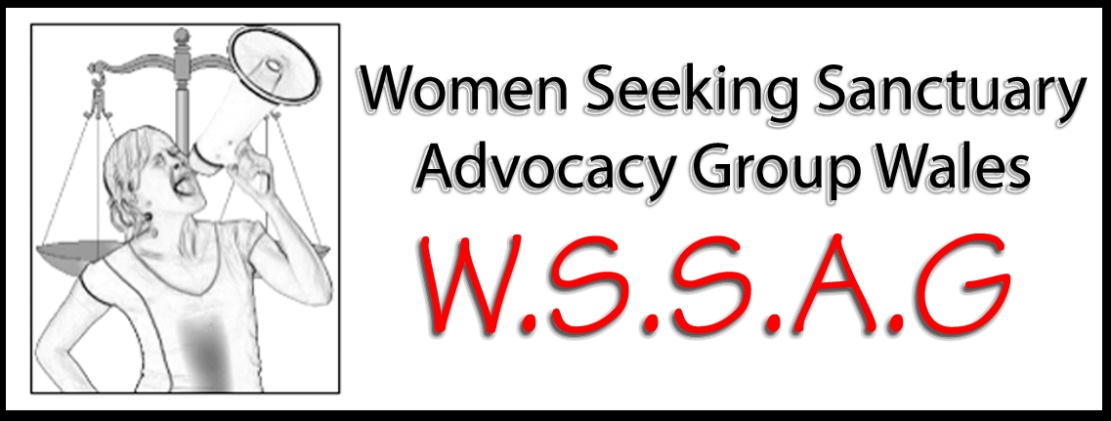 Free legal workshopFor PROFESSIONALS AND asylum-seeking womenby Rights of Women: http://www.row.org.uk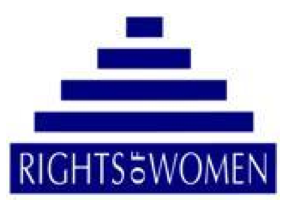 10.30-2.30pm Thursday 9th January 2014 Asylum refusal, advice on financial support and more(With short question and answer session at the end) Venue: 3 North Church Street, Butetown, Cardiff, CF10 5HBPlease contact wssagwales@yahoo.co.uk or call 07902562111 to book a place